اختار الإجابة الصحيحة :ضع علامة (   ) أمام الإجابة الصحيحة و علامة ( X ) أمام الإجابة الخاطئة :انتهت الأسئلة ,,, 		ارجو لكم بالتوفيق والنجاح ,, 		الأستاذ/المملكة العربية السعوديةوزارة التعليمالإدارة العامة للتعليم بمنطقةمكتب التعليممدرسةالمملكة العربية السعوديةوزارة التعليمالإدارة العامة للتعليم بمنطقةمكتب التعليممدرسة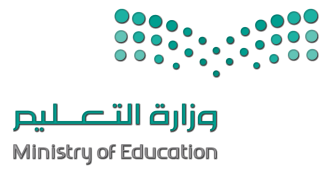  المـــادة : الصـف : الفتــــرة : الزمــــن :  أسئلة اختبار انتساب الفصل الدراسي الثاني  (ثالث متوسط) العام الدراسي 1444/1445هـ أسئلة اختبار انتساب الفصل الدراسي الثاني  (ثالث متوسط) العام الدراسي 1444/1445هـ أسئلة اختبار انتساب الفصل الدراسي الثاني  (ثالث متوسط) العام الدراسي 1444/1445هـ أسئلة اختبار انتساب الفصل الدراسي الثاني  (ثالث متوسط) العام الدراسي 1444/1445هـ أسئلة اختبار انتساب الفصل الدراسي الثاني  (ثالث متوسط) العام الدراسي 1444/1445هـ أسئلة اختبار انتساب الفصل الدراسي الثاني  (ثالث متوسط) العام الدراسي 1444/1445هـ أسئلة اختبار انتساب الفصل الدراسي الثاني  (ثالث متوسط) العام الدراسي 1444/1445هـاسم الطالب/ـه/                                                                            رقم الجلوس/ اسم الطالب/ـه/                                                                            رقم الجلوس/ اسم الطالب/ـه/                                                                            رقم الجلوس/ اسم الطالب/ـه/                                                                            رقم الجلوس/ اسم الطالب/ـه/                                                                            رقم الجلوس/ اسم الطالب/ـه/                                                                            رقم الجلوس/ اسم الطالب/ـه/                                                                            رقم الجلوس/ المصحح:التوقيع:التوقيع:المراجع:المراجع:المراجع:التوقيع:1 – تقاس القوة العضلية عن طريق :1 – تقاس القوة العضلية عن طريق :1 – تقاس القوة العضلية عن طريق :( أ ) قوة عضلات الذراعين ( ب ) الحزام الصدري( ج ) جميع ما ذكر                                                     2 – تعتبر السرعة عاملاً مهماً في كثير من الرياضات مثل :2 – تعتبر السرعة عاملاً مهماً في كثير من الرياضات مثل :2 – تعتبر السرعة عاملاً مهماً في كثير من الرياضات مثل :( أ )   العدو والسباحة .( ب ) الوقوف.  ( ج )  الجلوس3 – كلما ارتفع نبض القلب كلما دل ذلك على :3 – كلما ارتفع نبض القلب كلما دل ذلك على :3 – كلما ارتفع نبض القلب كلما دل ذلك على :( أ ) ارتفاع شدة التدريب.( ب ) قلة شدة التدريب.( ج )جميع ما ذكر4 – يكون الجسم قريب من الأرض لحظة الارتقاء مع انثناء مفاصل:4 – يكون الجسم قريب من الأرض لحظة الارتقاء مع انثناء مفاصل:4 – يكون الجسم قريب من الأرض لحظة الارتقاء مع انثناء مفاصل:( أ ) الفخذين والركبتين.( ب ) الركبة.            ( ج ) المرفق.5 – تعتبر كل الحركات التي توجه الكرة نحو المنافس فيما عدا الإرسال أو الصد :5 – تعتبر كل الحركات التي توجه الكرة نحو المنافس فيما عدا الإرسال أو الصد :5 – تعتبر كل الحركات التي توجه الكرة نحو المنافس فيما عدا الإرسال أو الصد :( أ ) ضربات هجومية.( ب) استقبال.                                       ( ج ) جميع ما ذكر6 – يتم الارتقاء بالقدمين للأعلى وللأمام ويتجه الجذع نحو ............ ؟6 – يتم الارتقاء بالقدمين للأعلى وللأمام ويتجه الجذع نحو ............ ؟6 – يتم الارتقاء بالقدمين للأعلى وللأمام ويتجه الجذع نحو ............ ؟( أ ) الأمام( ب) الأرض                                       ( ج ) الجانب7 – تؤدى مهارة الشقلبة الأمامية على اليدين بالارتقاء المزدوج من الوقوف والارتكاز على ........... ؟7 – تؤدى مهارة الشقلبة الأمامية على اليدين بالارتقاء المزدوج من الوقوف والارتكاز على ........... ؟7 – تؤدى مهارة الشقلبة الأمامية على اليدين بالارتقاء المزدوج من الوقوف والارتكاز على ........... ؟( أ ) قدم واحدة( ب) القدمين                                       ( ج ) اليدين8 –تؤدى مهارة التمرير بالأصابع من وضع ............. ؟8 –تؤدى مهارة التمرير بالأصابع من وضع ............. ؟8 –تؤدى مهارة التمرير بالأصابع من وضع ............. ؟( أ ) الجلوس( ب) الوقوف                                        ( ج ) الجلوس الطويل9 –تعتبر كل الحركات التي توجه الكرة نحو المنافس فيما عدا ..................... ضربات هجومية ؟9 –تعتبر كل الحركات التي توجه الكرة نحو المنافس فيما عدا ..................... ضربات هجومية ؟9 –تعتبر كل الحركات التي توجه الكرة نحو المنافس فيما عدا ..................... ضربات هجومية ؟( أ ) الإرسال( ب) الصد                                       ( ج ) جميع ما ذكر10 – لا تحتسب لمسة الصد كضربة للفريق وبناء على ذلك يحق للفريق بعد لمسة الصد .................. لإعادة الكرة ؟10 – لا تحتسب لمسة الصد كضربة للفريق وبناء على ذلك يحق للفريق بعد لمسة الصد .................. لإعادة الكرة ؟10 – لا تحتسب لمسة الصد كضربة للفريق وبناء على ذلك يحق للفريق بعد لمسة الصد .................. لإعادة الكرة ؟( أ ) أربع ضربات( ب) ثلاث ضربات                                       ( ج ) خمس ضرباتالمملكة العربية السعوديةوزارة التعليمالإدارة العامة للتعليم بمنطقةمكتب التعليممدرسةالمملكة العربية السعوديةوزارة التعليمالإدارة العامة للتعليم بمنطقةمكتب التعليممدرسة المـــادة : الصـف : الفتــــرة : الزمــــن :  أسئلة اختبار انتساب الفصل الدراسي الثاني  (ثالث متوسط) العام الدراسي 1444/1445هـ أسئلة اختبار انتساب الفصل الدراسي الثاني  (ثالث متوسط) العام الدراسي 1444/1445هـ أسئلة اختبار انتساب الفصل الدراسي الثاني  (ثالث متوسط) العام الدراسي 1444/1445هـ أسئلة اختبار انتساب الفصل الدراسي الثاني  (ثالث متوسط) العام الدراسي 1444/1445هـ أسئلة اختبار انتساب الفصل الدراسي الثاني  (ثالث متوسط) العام الدراسي 1444/1445هـ أسئلة اختبار انتساب الفصل الدراسي الثاني  (ثالث متوسط) العام الدراسي 1444/1445هـ أسئلة اختبار انتساب الفصل الدراسي الثاني  (ثالث متوسط) العام الدراسي 1444/1445هـاسم الطالب/ـه/                                                                            رقم الجلوس/ اسم الطالب/ـه/                                                                            رقم الجلوس/ اسم الطالب/ـه/                                                                            رقم الجلوس/ اسم الطالب/ـه/                                                                            رقم الجلوس/ اسم الطالب/ـه/                                                                            رقم الجلوس/ اسم الطالب/ـه/                                                                            رقم الجلوس/ اسم الطالب/ـه/                                                                            رقم الجلوس/ المصحح:التوقيع:التوقيع:المراجع:المراجع:المراجع:التوقيع:1تقاس القوة العضلية عن طريق قوة عضلات الكتفين2عند الارسال ترمى الكرة لأعلى في اتجاه رأسي مع دوران بسيط في الجزء العلوي3عند أداء الضربة الساحقة الأمامية بوجه المضرب تكون القدم اليمنى متقدمة على اليسرى4يتم نقل مركز ثقل الجسم من القدم اليمنى إلى اليسرى مع لف الجذع5يلعب وضع الاستعداد دوراً هاماً في لعبة تنس الطاولة6يتم أداء مهارة الوقوف على اليدين ثم الدحرجة من وضع الجلوس الطويل على الأرض ؟7يتم الهبوط بالقدمين على الأرض مع مد الجذع والذراعين عالياً في الشقلبة الأمامية على اليدين ؟8تبدأ مهارة الشقلبة الأمامية في اليدين من وضع الجلوس على الأرض ؟9مع سرعة الحركة يتم اكتمال الدوران للوصول لوضع الوقوف على القدمين في الشقلبة الأمامية على اليدين ؟10يتم الارتقاء بالقدمين للأعلى وللأمام ويتجه الجذع نحو الأرض في الشقلبة الأمامية على اليدين ؟